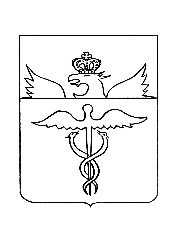 АдминистрацияБутурлиновского городского поселения Бутурлиновского муниципального районаВоронежской областиРаспоряжениеот 29.04.2020 г. №73-р                 г. БутурлиновкаО мерах по обеспечению на территории Бутурлиновского городского поселения Бутурлиновского муниципального района Воронежской области санитарно - эпидемиологического благополучия населения в связи с распространением новой коронавирусной инфекции (COVID-19)В соответствии с Указом Президента Российской Федерации от 02.04.2020 № 239 «О мерах по обеспечению санитарно-эпидемиологического благополучия населения на территории Российской Федерации в связи с распространением новой коронавирусной инфекции (COVID-19)», указами губернатора Воронежской области от 20.03.2020 № 113-у «О введении в Воронежской области режима повышенной готовности для органов управления и сил Воронежской территориальной подсистемы единой государственной системы предупреждения и ликвидации чрезвычайных ситуаций», от 03.04.2020 № 138-у «О мерах по обеспечению на территории Воронежской области санитарно-эпидемиологического благополучия населения в связи с распространением новой коронавирусной инфекции (COVID-19)»:1. Приостановить на период до 30 апреля 2020 года включительно деятельность находящихся на территории Бутурлиновского городского поселения Бутурлиновского муниципального района Воронежской области отдельных организаций независимо от организационно-правовой формы и формы собственности, а также индивидуальных предпринимателей, определяемых указом губернатора Воронежской области от 03.04.2020 № 138-у.2. Установить, что допускается использование на территории Бутурлиновского городского поселения Бутурлиновского муниципального района Воронежской области:- личного транспорта гражданами в случае следования к месту самоизоляции (включая жилые помещения и садовые дома), работы, приобретения товаров (в случае их отсутствия в ближайших объектах розничной торговли), работ, услуг, реализация которых не ограничена в соответствии с указом губернатора Воронежской области от 03.04.2020 № 138-у, оказания медицинской помощи, ветеринарных услуг, а также помощи лицам, нуждающимся в постороннем уходе, иных случаях, установленных подпунктом «б» пункта 5 указа губернатора Воронежской области от 03.04.2020 № 138-у;- транспорта юридическими лицами и индивидуальными предпринимателями при осуществлении ими деятельности, которая не приостановлена в соответствии с указом губернатора Воронежской области от 03.04.2020 № 138-у;- общественного транспорта;- такси.3. Обязать граждан, проживающих на территории Бутурлиновского городского поселения Бутурлиновского муниципального района Воронежской области:а) в возрасте старше 65 лет, а также граждан, имеющих заболевания, указанные в приложении к настоящему распоряжению, соблюдать режим самоизоляции. Режим самоизоляции должен быть обеспечен по месту проживания указанных лиц либо в иных помещениях, в том числе в жилых и садовых домах;б) не покидать места проживания (пребывания), за исключением случаев:  - обращения за медицинской помощью и случаев иной прямой угрозы жизни и здоровью;- следования донора к месту (от места) сдачи крови и (или) ее компонентов;- следования к месту (от места) работы (службы) в организации, деятельность которой не приостановлена, выполнения служебных обязанностей в такой организации при наличии справки, выданной работодателем по месту работы (службы) гражданина, и (или) служебного удостоверения;- помощи лицам, нуждающимся в постороннем уходе;- осуществления деятельности, связанной с передвижением по оказанию транспортных услуг и услуг доставки;- следования к ближайшему месту приобретения товаров, работ, услуг, реализация которых не ограничена;- следования к месту проживания (пребывания);- выгула домашних животных на расстоянии, не превышающем 100 метров от места проживания (пребывания);- выноса отходов до ближайшего места накопления отходов;- посещения судов, органов дознания и следствия, иных правоохранительных органов, органов административной юрисдикции, нотариусов, адвокатов;- посещения медицинских, аптечных, ветеринарных организаций; - доставки волонтерами лекарств, продуктов и товаров первой необходимости отдельным категориям граждан;в) не посещать парки культуры и отдыха, зоны рекреационного назначения;г) соблюдать дистанцию до других граждан не менее 1 метра (социальное дистанцирование), в том числе в общественных местах и общественном транспорте, за исключением случаев оказания услуг по перевозке пассажиров и багажа легковым такси.Ограничения, установленные подпунктами «а», «б» настоящего пункта, не распространяются на случаи оказания медицинской помощи, помощи лицам, нуждающимся в постороннем уходе, деятельность правоохранительных органов, органов по делам гражданской обороны и чрезвычайным ситуациям и подведомственных им организаций, органов по надзору в сфере защиты прав потребителей и благополучия человека, судебно-экспертных учреждений, адвокатскую и нотариальную деятельность, деятельность иных органов, непосредственно направленную на защиту жизни, здоровья и иных прав и свобод граждан, в том числе противодействие преступности, охрану общественного порядка, собственности и обеспечение общественной безопасности.4. Гражданам, прибывшим на территорию Бутурлиновского городского поселения Бутурлиновского муниципального района Воронежской области из г. Москвы, Московской области, г. Санкт-Петербурга:- незамедлительно сообщать о своем прибытии, месте, датах пребывания в г. Москве, Московской области, г. Санкт-Петербурге свою контактную информацию, включая сведения о месте регистрации и месте жительства (пребывания) на территории поселения, на горячую линию по телефону +7 (473) 210-04-61;Гражданам, прибывшим на территорию Бутурлиновского городского поселения Бутурлиновского муниципального района Воронежской области из других регионов:- незамедлительно сообщать о своем прибытии, месте, датах пребывания в других регионах, свою контактную информацию, включая сведения о месте регистрации и месте жительства (пребывания) на территории поселения, по телефону +7 (47361) 2-73-00;Вышеуказанным гражданам обеспечить самоизоляцию (за исключением граждан, прибывших в служебную командировку) по месту жительства (пребывания) на срок 14 дней со дня прибытия в место назначения на территории поселения.5. Несовершение (несвоевременное совершение) в период действия режима повышенной готовности действий, необходимых для предоставления государственных, муниципальных и иных услуг (осуществления государственных функций), в том числе в виде представления, подписания, получения документов, не может являться основанием для отказа в предоставлении государственных, муниципальных и иных услуг (осуществлении государственных функций). Заявители не утрачивают прав, за реализацией которых они обратились. Срок совершения таких действий, а также срок предоставления государственных, муниципальных и иных услуг (осуществления государственных функций) подлежат продлению на 30 календарных дней со дня прекращения режима повышенной готовности, но не менее чем до 30 июня 2020 года, а также с учетом режима работы соответствующего исполнительного органа власти или подведомственного ему учреждения.6. Руководителям организаций, индивидуальным предпринимателям, являющимся работодателями, чья деятельность не ограничена Указом Президента Российской Федерации от 02.04.2020 № 239 «О мерах по обеспечению санитарно-эпидемиологического благополучия населения на территории Российской Федерации в связи с распространением новой коронавирусной инфекции (COVID-19)» и указом губернатора Воронежской области от 03.04.2020 № 138-у:- выдать работникам справки по форме, установленной Штабом по координации мероприятий по предупреждению завоза и распространения новой коронавирусной инфекции на территории Воронежской области;- обеспечить реализацию рекомендаций Министерства здравоохранения Российской Федерации, Федеральной службы по надзору в сфере защиты прав потребителей и благополучия человека по профилактике новой коронавирусной инфекции (COVID-19) среди работников;- обеспечить в течение трех рабочих дней со дня вступления в силу настоящего распоряжения (для организаций и индивидуальных предпринимателей, начинающих или возобновляющих деятельность, – в течение трех рабочих дней со дня начала работы) направление уведомления об осуществлении деятельности путем заполнения формы в информационной системе «Портал Воронежской области в сети Интернет» (www.govvrn.ru) или направление вышеуказанного уведомления в департамент экономического развития Воронежской области по адресу электронной почты econom@govvrn.ru по форме, размещенной по адресу http://econom.govvrn.ru.Уведомление об осуществлении деятельности должно содержать: - полное наименование организации или фамилию, имя, отчество индивидуального предпринимателя; - идентификационный номер налогоплательщика; - код основного вида осуществляемой деятельности по ОКВЭД; - фактический адрес осуществления деятельности (указанию подлежат все фактические адреса осуществления деятельности);- штатную численность организации или численность работников индивидуального предпринимателя; - численность работников, выполняющих работу по фактическому адресу (фактическим адресам) осуществления деятельности организации, индивидуального предпринимателя (работники, переведенные на дистанционный режим работы или отсутствующие по фактическому адресу осуществления деятельности организации, индивидуального предпринимателя по иным причинам, в эту численность не включаются).7. Органам местного самоуправления поселения, организациям независимо от организационно-правовой формы и формы собственности, индивидуальным предпринимателям, а также иным лицам, деятельность которых связана с совместным пребыванием граждан, обеспечить соблюдение гражданами (в том числе работниками) социального дистанцирования, в том числе путем нанесения специальной разметки и установления специального режима допуска и нахождения в зданиях, строениях, сооружениях (помещениях в них), на соответствующей территории (включая прилегающую территорию).8. Рекомендовать органам местного самоуправления поселения, организациям независимо от организационно-правовой формы и формы собственности, а также индивидуальным предпринимателям в обязательном порядке предоставлять в соответствии с Указом Президента Российской Федерации от 02.04.2020 № 239 «О мерах по обеспечению санитарно-эпидемиологического благополучия населения на территории Российской Федерации в связи с распространением новой коронавирусной инфекции (COVID-19)» нерабочие дни одному из родителей, имеющих ребенка в возрасте до 10 лет.9. Контроль исполнения настоящего распоряжения возложить на заместителя главы администрации Бутурлиновского городского поселения Е.Н. Буткова.Глава администрации Бутурлиновскогогородского поселения								А.В. ГоловковПриложение к распоряжению администрации Бутурлиновского городского поселенияот 29.04.2020 г. №73-рПеречень заболеваний, требующих соблюдения режима самоизоляции1. Болезнь эндокринной системы - инсулинозависимый сахарный диабет, классифицируемая в соответствии с Международной классификацией болезней - 10 (МКБ-10) по диагнозу Е10.2. Болезни органов дыхания из числа:2.1. Другая хроническая обструктивная легочная болезнь, классифицируемая в соответствии с МКБ-10 по диагнозу J44.2.2. Астма, классифицируемая в соответствии с МКБ-10 по диагнозу J45.2.3. Бронхоэктатическая болезнь, классифицируемая в соответствии с МКБ-10 по диагнозу J47.3. Болезнь системы кровообращения - легочное сердце и нарушения легочного кровообращения, классифицируемая в соответствии с МКБ-10 по диагнозам I27.2, I27.8, I27.9.4. Наличие трансплантированных органов и тканей, классифицируемых в соответствии с МКБ-10 по диагнозу Z94.5. Болезнь мочеполовой системы - хроническая болезнь почек 3-5 стадии, классифицируемая в соответствии с МКБ-10 по диагнозам N18.0, N18.3 - N18.5.6. Новообразования из числа:6.1. Злокачественные новообразования любой локализации, в том числе самостоятельных множественных локализаций, классифицируемые в соответствии с МКБ-10 по диагнозам C00-C80, C97.6.2. Острые лейкозы, высокозлокачественные лимфомы, рецидивы и резистентные формы других лимфопролиферативных заболеваний, хронический миелолейкоз в фазах хронической акселерации и бластного криза, первичные хронические лейкозы и лимфомы, классифицируемые в соответствии с МКБ-10 по диагнозам С81-С96, D46.